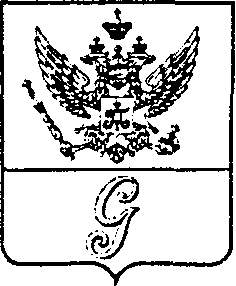 СОВЕТ ДЕПУТАТОВ МУНИЦИПАЛЬНОГО ОБРАЗОВАНИЯ«ГОРОД ГАТЧИНА»ГАТЧИНСКОГО МУНИЦИПАЛЬНОГО РАЙОНАЧЕТВЕРТОГО СОЗЫВАРЕШЕНИЕот 26 февраля 2020 года                                                                                                           № 4О награждении Почетным дипломомСовета депутатов МО «Город Гатчина»                 На основании решения постоянной комиссии по вопросам местного самоуправления, связям с общественностью, политическими париями, средствами массовой информации и депутатской этики совета депутатов МО «Город Гатчина» от 19 февраля 2020 года, в соответствии с решением совета депутатов МО «Город Гатчина» от 28 июня 2006 года № 82 «Об учреждении Почетной грамоты и Благодарности Главы МО «Город Гатчина» и Почетного диплома Совета депутатов МО «Город Гатчина», руководствуясь Уставом муниципального образования «Город Гатчина», совет депутатов МО «Город Гатчина»Р Е Ш И Л:        1. За многолетний добросовестный труд в сфере формирования информационного пространства Гатчины, высокий профессионализм, большой личный вклад в развитие местного самоуправления в Гатчине и в связи с юбилеем, наградить Почетным дипломом совета депутатов МО «Город Гатчина» ПАЛАМАРЧУК ГАЛИНУ АНАТОЛЬЕВНУ, генерального директора ООО "ГАТЧИНСКИЙ ТЕЛЕВИЗИОННО-ИЗДАТЕЛЬСКИЙ КОМПЛЕКС "ОРЕОЛ-ИНФО", депутата совета депутатов МО «Город Гатчина» четырёх созывов.    2. Настоящее решение вступает в силу с момента его принятия и подлежит официальному опубликованию.Глава МО «Город Гатчина» - председатель совета депутатов МО «Город Гатчина»                                                                   В.А.Филоненко